Общие положения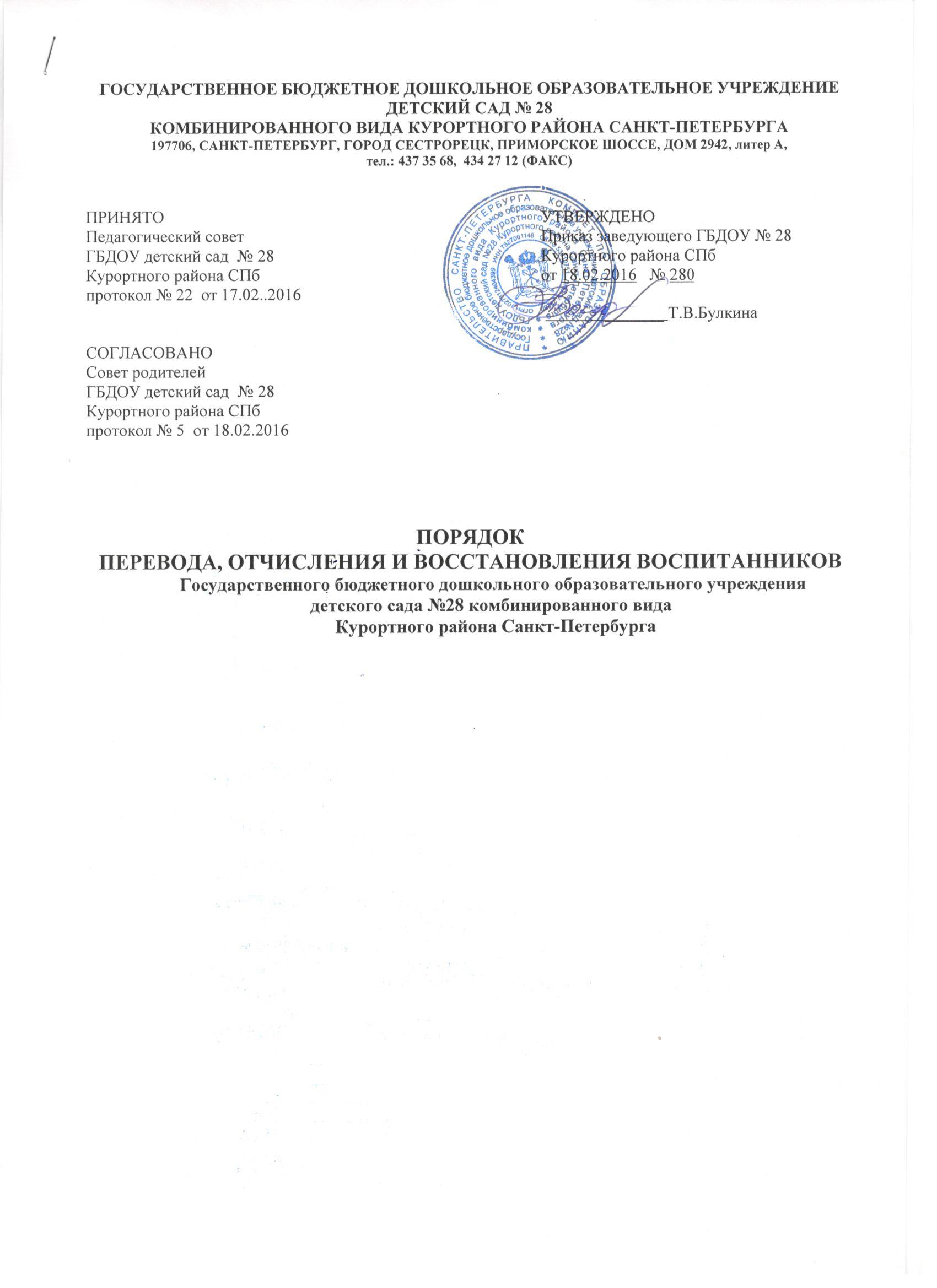 1.1. Настоящее Порядок перевода, отчисления и восстановления воспитанников  Государственного бюджетного дошкольного образовательного учреждения детского сада № 28 комбинированного вида Курортного района Санкт-Петербурга (далее по тексту - ГБДОУ) устанавливает общие требования к процедуре и условиям осуществления перевода, отчисления и восстановления воспитанников  ГБДОУ, в соответствии с действующими нормативными правовыми актами.Порядок и основания для перевода воспитанников2.1. Перевод воспитанников осуществляется:- по истечении учебного года на следующую возрастную ступень освоения основной образовательной программы дошкольного образования;- на время карантина или летний период;- по инициативе родителей (законных представителей) воспитанников на основании личного заявления родителей (законных представителей) воспитанников.2.2. При переводе ребенка из одной образовательной организации в другую (внутри района или из одного района в другой) заявитель подает заявление в электронном виде того района, в который переводится ребенок:- в случае если ребенок является воспитанником образовательной организации, заявитель при оформлении заявления дополнительно к установленным порядком документам, представляет справку о посещении ребенком образовательной организации;- в случае, если ребенок не является воспитанником образовательной организации, заявитель при оформлении заявления дополнительно к установленным порядком документам, представляет уведомление о регистрации ребенка в книге учета будущих воспитанников администрации района Санкт-Петербурга, в котором был зарегистрирован. 2.3. Основанием для перевода является приказ заведующего ГБДОУ о переводе воспитанников.2.4. Перевод воспитанников не зависит от периода (времени) учебного года.3. Порядок и основания для отчисления воспитанников3.1. Воспитанник может быть отчислен из ГБДОУ:- в связи с получением образования (завершением обучения согласно п.1 ч.1. ст.61 ФЗ - 273 «Об образовании в Российской Федерации»);- по инициативе родителей (законных представителей) воспитанника на основании личного заявления родителей (законных представителей) воспитанников.- по обстоятельствам, не зависящим от воли воспитанника или родителей (законных представителей) и ГБДОУ в случае ликвидации учреждение (п.3 ч.2. ст.61 ФЗ - 273 «Об образовании в Российской Федерации»).3.2. О расторжении договора родитель (законный представитель) письменно уведомляется заведующим ГБДОУ не менее чем за 10 дней до предполагаемого прекращения пребывания ребенка в ГБДОУ. Уведомление не требуется в случае расторжения договора по заявлению родителя (законного представителя).3.3.Основанием для отчисления воспитанников из ГБДОУ является:- личное заявление родителей (законных представителей).3.4. Отчисление воспитанников из ГБДОУ оформляется приказом заведующего ГБДОУ с внесением соответствующей записи в Книгу учета движения воспитанников.3.5. При отчислении из ГБДОУ заявителю выдается личная медицинская карта воспитанника.3.6. Права и обязанности воспитанника, предусмотренные законодательством об образовании и локальными актами ГБДОУ, прекращаются с даты его отчисления из ГБДОУ (ч.4. ст.61 ФЗ - 273 «Об образовании в Российской Федерации»).4.Порядок восстановления воспитанника4.1. Воспитанник, отчисленный из ГБДОУ по инициативе родителей (законных представителей) до завершения освоения образовательной программы имеет право на восстановление по заявлению родителей (законных представителей), при наличии в учреждении вакантных мест.4.2. Основанием для восстановления воспитанника является приказ заведующего ГБДОУ.4.3. Права и обязанности участников образовательного процесса, предусмотренные законодательством об образовании, локальными актами ГБДОУ, возникают с даты восстановления воспитанника в ГБДОУ.